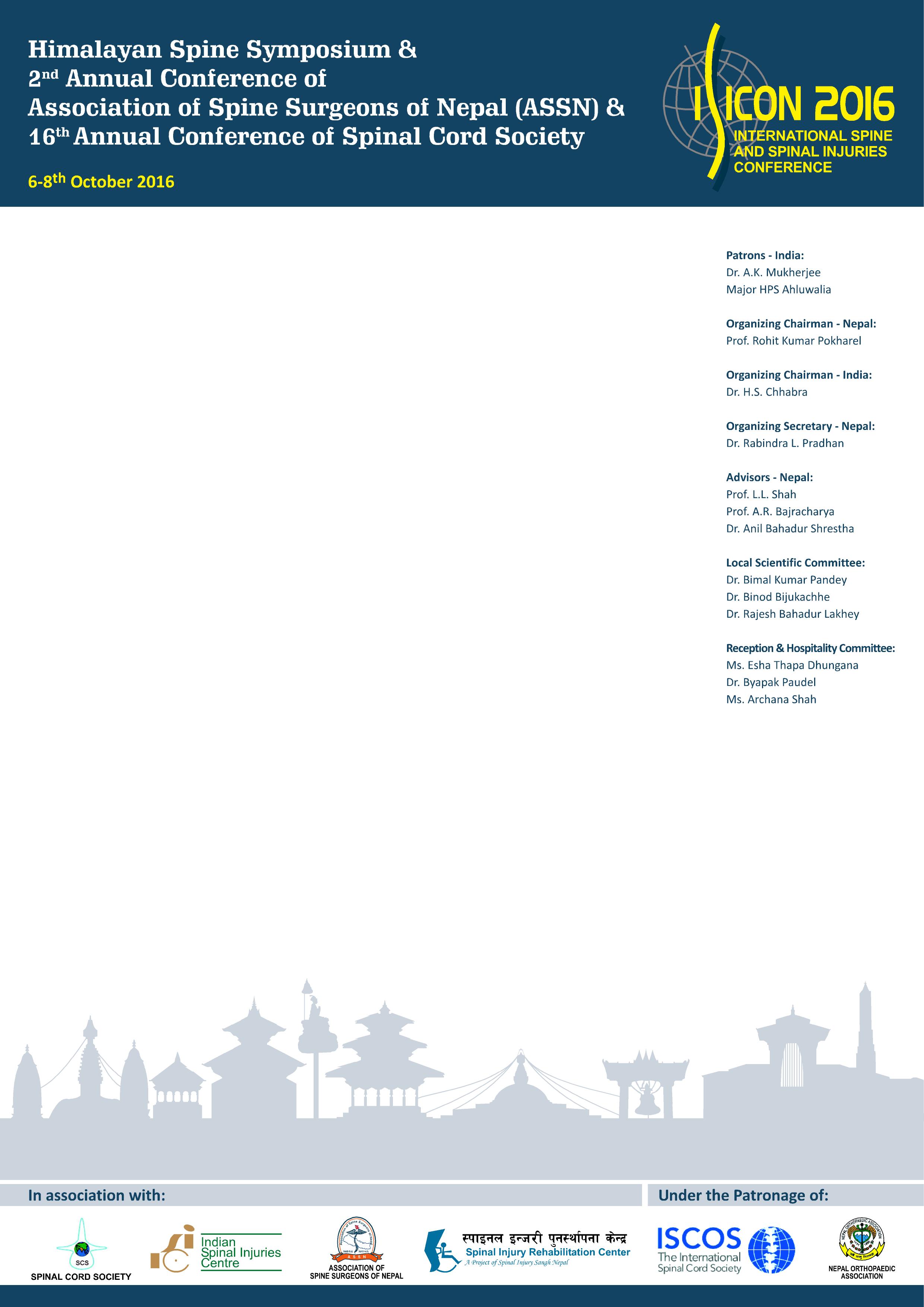 ABSTRACT SUBMISSION FORMAudio Visual Requirement:	LCD projectionType of presentation:		Oral			Poster		Oral/ Poster	Would you like to be considered for the Gold Medal Award?	Yes		No** Would you like to be considered for the ‘Best Paper Award’?	  Yes	NoNote:Please submit this form to issicon16.abstracts@gmail.com.Abstract – Maximum 225 words. Please also underline the name of the presenting author.Presentation will be accepted in LCD projection only. *Email address mandatory**Kindly note Abstracts must be submitted by 31st August, 2016.Author:Co-authors:Institution/Department:Address:Contact Number:E-mail*: Abstract TitleBackground (including literature review)ObjectiveMethodology (Study design, sampling, setting).ResultsConclusionKeywords